Koło Łowieckie „PILICA", Krótka 6/19, Mysiadło, 05-500 PIASECZNOMysiadło, 11 września 2020 r.L.dz.5/2020Wójt Gminy Lipowiec Kościelny Szanowny Panie WójcieDziałając na mocy art. 42ab ust. 1 ustawy z dnia 22 marca 2018 roku o zmianie ustawy Prawo łowieckie oraz niektórych innych ustaw (Dz. U. 2018, poz. 651) Zarząd Koła Łowieckiego „Pilica" przekazuje w załączeniu plan polowań zbiorowych w sezonie 2020/2021, na terenie obwodu łowieckiego nr 58.Z myśliwskim pozdrowieniem Darz bór!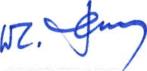 Adam KubiakSEKRETARZ 